Отделение СФР по Томской области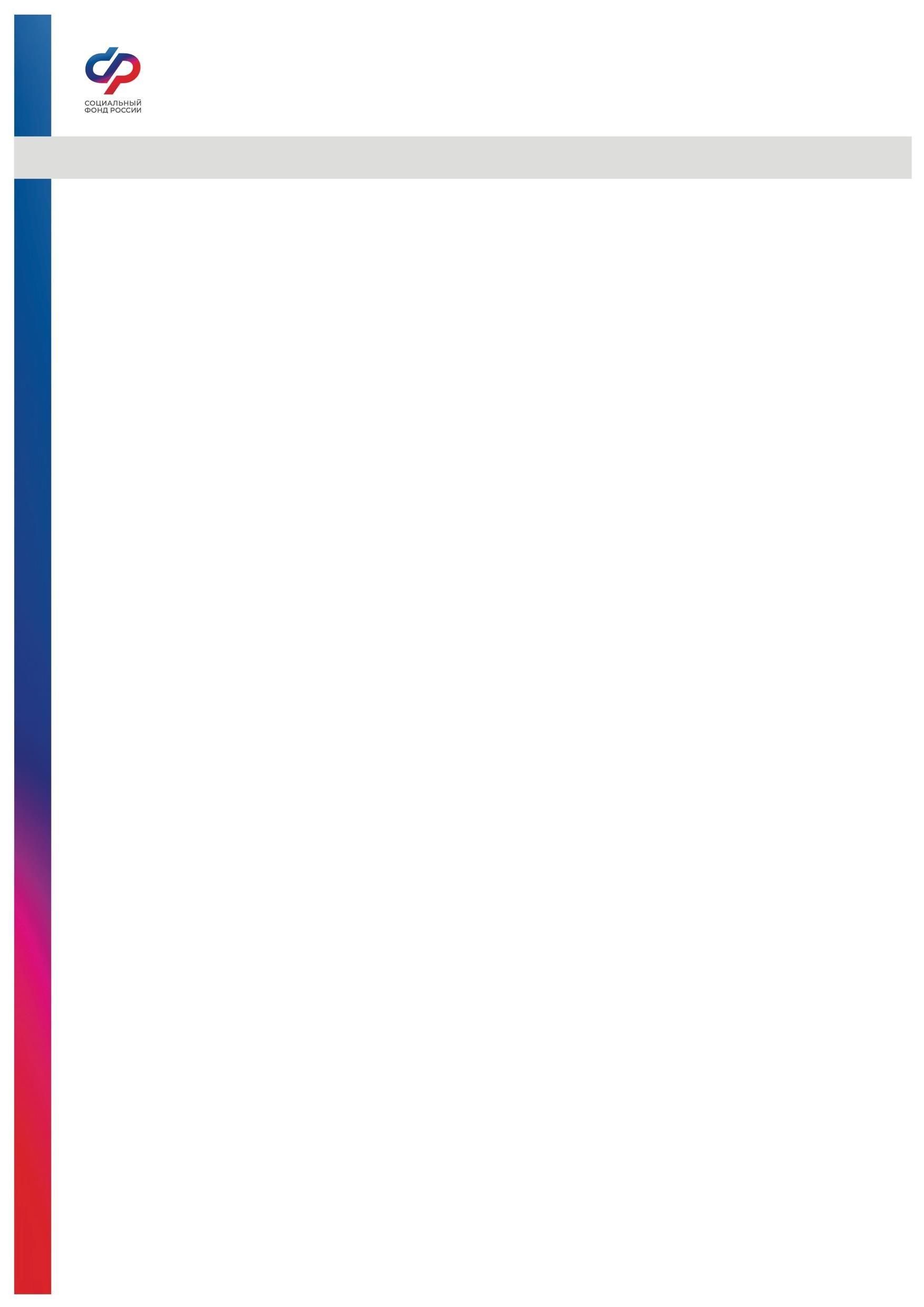 4170 неработающих родителей детей-инвалидов дистанционно оформили ежемесячную выплату			Согласно законодательству, неработающим трудоспособным гражданам, которые осуществляют уход за детьми-инвалидами в возрасте до 18 лет и инвалидами с детства I группы, устанавливается ежемесячная денежная выплата. На сегодняшней день ее получают 4178  жителей Томской области. 	Размер выплаты составляет:- родителю (усыновителю, опекуну, попечителю) — 10000 рублей*- другим лицам — 1200 рублей*			Она полагается одному неработающему трудоспособному лицу в отношении каждого ребенка-инвалида или инвалида с детства I группы на период осуществления ухода за ним.			Ежемесячная выплата устанавливается на основании заявления об осуществлении ухода, направленного через портал Госуслуг. Дополнительные документы, помимо заявления, как правило, не требуются, поскольку региональное Отделение СФР самостоятельно уточняет необходимые сведения. Например, о том, что ухаживающий не работает и не получает доходов.  			«Подтверждать инвалидность ребенка специальным документом также не понадобится. Бюро медико-социальной экспертизы самостоятельно направляет эти данные в наш фонд в течение 3 дней, после того как признает человека инвалидом. Информация заносится в Федеральный реестр инвалидов, с которым работают все государственные органы», — уточнил управляющий ОСФР по Томской области Дмитрий Мальцев.			Выплата производится к назначенной ребенку-инвалиду или инвалиду с детства I группы пенсии. В электронном виде заявление можно подать через личный кабинет на сайте СФР. Потребуется регистрация на портале Госуслуг. 			Период ухода засчитывается ухаживающему лицу в страховой стаж в размере 1,8 пенсионных коэффициентов за год, что позволяет ему формировать свои пенсионные права для получения страховой пенсии.			В случае прекращения ухода гражданин, осуществлявший его, должен в течение 5 дней известить об этом СФР. Если этого не сделать, то потом придется вернуть в СФР неправомерно полученные денежные средства.	Основания для прекращения ухода:- истечение срока, на который была установлена категория «ребенок-инвалид» либо I группа инвалидности с детства;- помещение инвалида в организацию социального обслуживания, предоставляющую социальные услуги в стационарной форме;- выход лица, осуществляющего уход, на работу, или начало иной деятельности, подлежащей включению в страховой стаж;- назначение лицу, осуществляющему уход, пенсии или пособия по безработице.			*К выплате устанавливается районный коэффициент местности проживания ребенка-инвалида / инвалида с детства I группы. Так, в г. Томск с учетом районного коэффициента выплата составляет 13000 руб. и 1560 руб. для родителей (усыновителей, опекунов, попечителей) и иных лиц, соответственно, в г. Стрежевом  -  15000 руб. и 1800 руб. для родителей (усыновителей, опекунов, попечителей) и иных лиц, соответственно. _____________________________Группа по взаимодействию со СМИ Отделения Фонда пенсионного и социального страхования РФ по Томской области Сайт: www.sfr.gov.ru. Тел.: (3822) 60-95-12; 60-95-11; E-mail: smi @080.pfr.ru